ITIL-ROLLEN UND VERANTWORTLICHKEITEN.     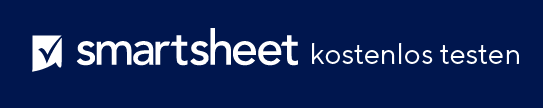 ROLLEVERANTWORTLICHKEITEN ZUGEWIESENE PERSONService Desk Analyst – Ebene 1Service Desk Analyst – Ebene 2Service Desk Analyst – Ebene 3Technischer Analyst/ArchitektIncident ManagerMajor Incident TeamProblem-ManagerChange ManagerProjektmanagerDemand ManagerAccess ManagerBusiness Relationship ManagerConfiguration und Release ManagerQualitätssicherungsmanagerIT-SicherheitsmanagerNetzwerkanalystService Continuity ManagerServicekatalog-ManagerFinanzanalyst/ManagerServicestrategie-ManagerService-Portfolio-ManagerIT Steering GroupService Design ManagerService Level ManagerRisikomanagerCapacity ManagerAvailability ManagerIT Service Continuity ManagerCompliance ManagerSupplier ManagerIT Operations ManagerBusiness AnalystFacilities ManagerCSI-ManagerHAFTUNGSAUSSCHLUSSAlle von Smartsheet auf der Website aufgeführten Artikel, Vorlagen oder Informationen dienen lediglich als Referenz. Wir versuchen, die Informationen stets zu aktualisieren und zu korrigieren. Wir geben jedoch, weder ausdrücklich noch stillschweigend, keine Zusicherungen oder Garantien jeglicher Art über die Vollständigkeit, Genauigkeit, Zuverlässigkeit, Eignung oder Verfügbarkeit in Bezug auf die Website oder die auf der Website enthaltenen Informationen, Artikel, Vorlagen oder zugehörigen Grafiken. Jegliches Vertrauen, das Sie in solche Informationen setzen, ist aus eigener Verantwortung.